Časové rozvržení učiva =  Anglický jazyk8.A         E. Martinková                                                                                                                                                                                                                                                                                                                                                                                                                                                                                                                                                                                                                                                                                                                                                                                                                                                                                                                                                                                                                                                                                                                                                                                                                                                                                                                                                                                                                                                                                                                                                                                                                                                                                                                                                                                                                                                                                                                                                                                                                                                                                                                                                                                                                                                                                                                                                                                                                                                                                                                                                                                                                                                                                                                                                                                     Podívejte se do pracovního sešitu na stranu 75, kde v bodě 3A jsou nová slovíčka. Přečtěte si je a začněte se je učit.V učebnici na straně 32 jsou další slovíčka = Části lidského těla. Vidíte cvičení 1. Do školního sešitu si napište název : Parts of the body  a pod tento název červená čísla 1-14. Pokuste se napsat vedle těchto čísel anglicky slova ( a potom jejich český překlad ) popisující  danou část lidského těla, například : 1. hair – vlasy. Dále si připravte  modrá čísla 1-18. Ta si společně doplníme u poslechu. Minule jsem musela z technických důvodů zrušit  online výuku Aj, což mě moc mrzí. Pevně doufám, že další  online výuka bude úspěšná a proběhne v pořádku v úterý 19. 5. od 9.30 do 10.00 hodin. Připravte si učebnici, pracovní i školní sešit.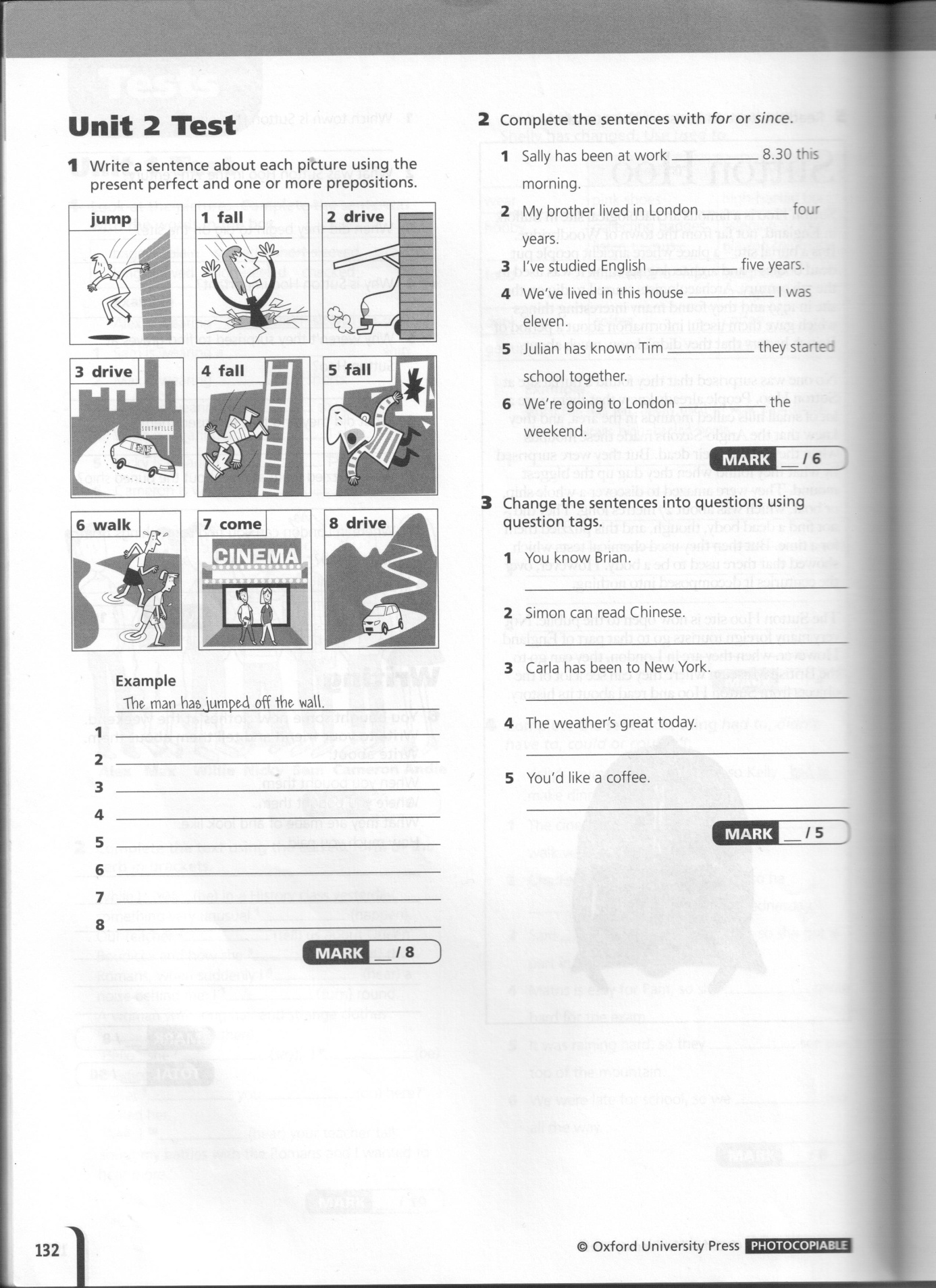 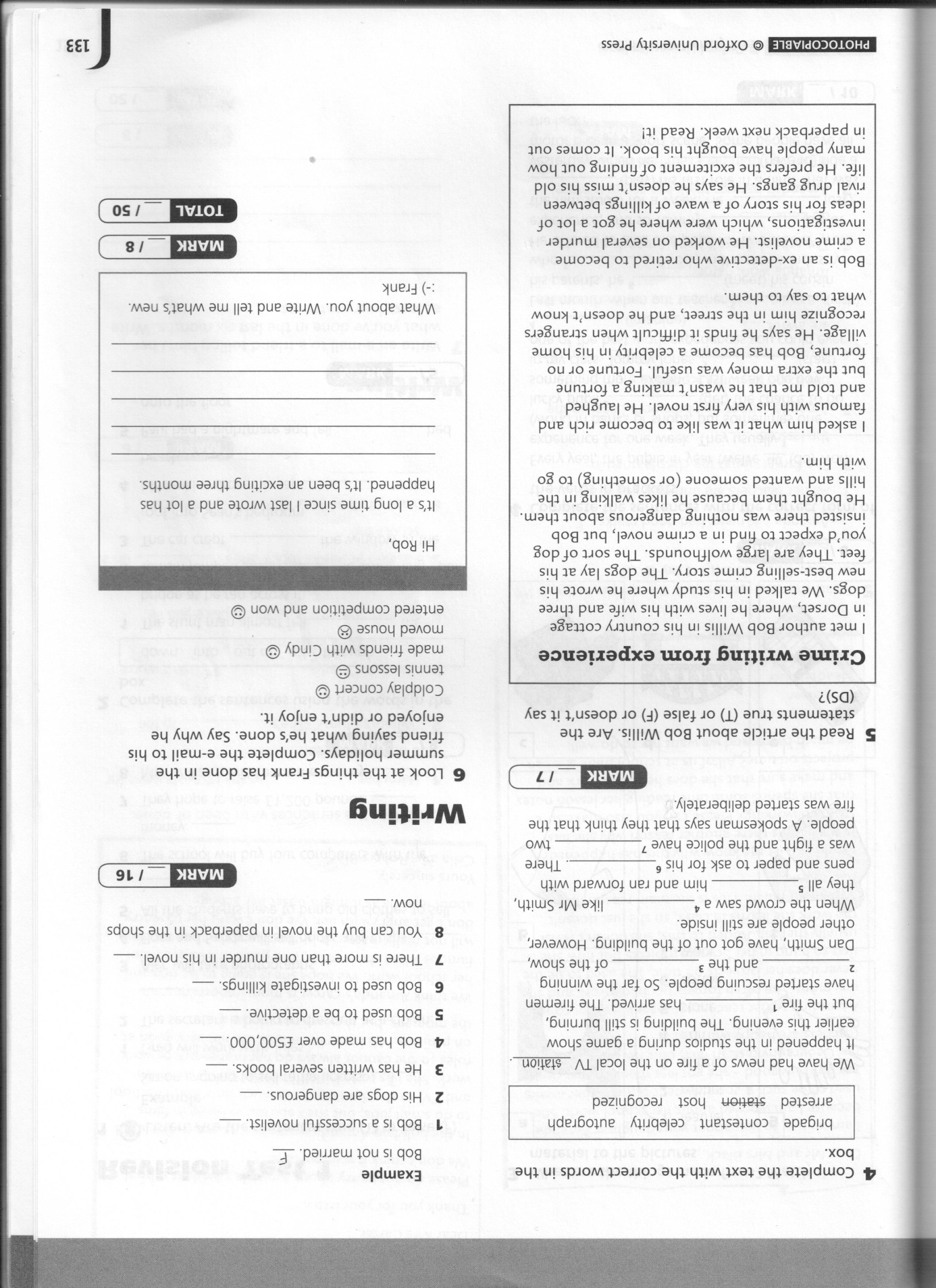 